An Feidhmeannach Pleanála SinsearachAonad Polasaí PleanálaComhairle Chontae Mhaigh EoÁras an Contae, An Meall, Caisleán an Bharraigh, 	Co. Mhaigh EoF23 WF90Tag:	Plean Forbartha Comhairle Contae Mhaigh Eo – leasaithe molta (2021 -2027)26 Aibreán 2022A chara,Is mian liom tagairt a dhéanamh do na leasaithe molta i leith Dréachtphlean Forbartha Contae Mhaigh Eo – leasaithe molta 2021-2027. Fáiltíonn Údarás na Gaeltachta roimh an deis a bheith páirteach sa bpróiseas pleanála seo maidir le moltaí a chur faoi bhráid na Comhairle i gcomhthéacs forbairt eacnamaíochta, shóisialta agus cultúrtha na Gaeltachta. Tagraím freisin don aighneacht deireanach a cláraíodh leis an gComhairle faoi Staid 2 maidir leis an ndréachtphlean forbartha seo ar an 15 Márta 2021 agus na moltaí a rinneadh intí. Beimid ag treisiú ar roinnt míreanna agus moltaí sa cháipéis seo a bhfuil gá, creidimid, le háireamh. Chuige sin, cuirim chugat ár gcuid tuairimí agus moltaí ó thaobh na leasaithe molta ar an ndréachtphlean thuasluaite. Tá sé léirithe ag Údarás na Gaeltachta le 40 bliain anuas go bhfuil ról rathúil aige i dtaca le forbairt teanga, eacnamaíochta agus sóisialta na Gaeltachta agus tá obair na heagraíochta fréamhaithe i saol eacnamaíochta, cultúrtha agus sóisialta na gceantar sin. Tá cúraimí agus freagrachtaí straitéiseacha uathúla ar an eagraíocht as an nGaeltacht agus tá cur chuige comhtháite aige i leith forbairt na Gaeltachta. Lena chinntiú go mbeidh Gaeltacht rathúil inbhuanaithe ann níor chóir go mbreathnófaí ar an teanga, ar an eacnamaíocht, ar an bpobal agus ar an timpeallacht mar nithe atá scartha óna chéile.Tá Straitéis Nua an Údaráis á chur i bhfeidhm faoi láthair. Seo a leanas cur síos ar a bhfuil sonraithe sa Straitéis sin ó thaobh Ráiteas Misin agus Fís Údarás na Gaeltachta don tréimhse romhainn.Ráiteas Misin agus Fís Údarás na Gaeltachta Is é ráiteas misin an Údaráis ná:“Pobal inbhuanaithe Gaeltachta a chothú, ina bhfuil an Ghaeilge mar phríomh theanga, agus ina bhfuil saol den chéad scoth ar fáil, idir fhostaíocht, shochaí agus chultúr”. Is í fís Údarás na Gaeltachta “Pobail bríomhar inbhuanaithe tuaithe atá fréamhaithe sa dúchas ina mbeidh an Ghaeilge mar an príomh theanga phobail” Déanann an tÚdarás gach iarracht na cuspóirí seo a bhaint amach trí fhorbairt fiontraíochta agus tionscnaimh chruthaithe fostaíochta a chothú agus a mhaoiniú, chomh maith le trí thacaíocht a thabhairt do ghníomhaíochtaí straitéiseacha teanga bhunaithe, pobail agus cultúrtha.Ról na bPáirtithe Leasmhara Ní hí an Ghaeltacht aisti féin amháin a chinnteoidh gach a bhfuil i ndán don Ghaeilge mar theanga labhartha na Gaeltachta, agus ní chinnteoidh Údarás na Gaeltachta as féin é ach an oiread. Cé go leanfaidh an tÚdarás leis an dualgas atá leagtha air a chomhlíonadh, níl sé ar ár gcumas tionscnaimh áirithe a chur i bhfeidhm mura mbíonn siad de chúram reachtúil orainn. Tá ról lárnach ag na húdaráis éagsúla eile,  ina measc, i bhforbairt agus i gcaomhnú na teanga. Cé go bhfuil feidhmeanna agus tionscnaimh ar son na Gaeltachta agus na Gaeilge á dtreorú ag an Údarás, tá sé tábhachtach go dtuigfí go bhfuil siad i gcroílár na forbartha pobail sna ceantair Ghaeltachta agus dá réir gur feithicil iad do chomhoibriú cuimsitheach agus comhtháite. Tá gach eagraíocht in ann páirt a ghlacadh san iarracht meath na teanga sa Ghaeltacht a chasadh timpeall, Comhairle Contae Mhaigh Eo san áireamh.Tá breis eolais faoi obair an Údaráis le fáil ag www.udaras.ie Straitéis Nua an Údaráis:Téamaí na StraitéiseIs iad na téamaí atá roghnaithe againn don straitéis seo ná: Cumasú, Neartú agus Inbhuanaitheacht agus tá siad seo fite fuaite ins na gníomhaíochtaí a bheifear ag díriú orthu sa tréimhse 2021-2025.Bunús leis na téamaíIs trí rath a bheith ar chúrsaí eacnamaíochta, ar mheanma an pobal agus ar mhórtas teanga is fearr is féidir linn ceantair uathúla eiseamláireacha Gaeltachta a chothú ina bhfuil an Ghaeilge chun cinn mar teanga labhartha an phobal.   Tá sé mar fhís ag an Údarás go mbeidh na pobail Ghaeltachta inbhuanaithe i ngach gné den saol agus go mbeidh ról lárnach againn i gcumasú agus i neartú na bpobal chun an méid sin a bhaint amach.  Tacófar le inmharthanacht na gceantar Gaeltachta trí infheistíocht a dhéanamh in acmhainní daonna, in acmhainní nádúrtha agus in acmhainní caipitil na Gaeltachta ar bhealach a bhíonn chun leasa na bpobal agus na timpeallachta ina maireann muid. Tá tábhacht ar leith le glúin óg a spreagadh agus a chumasú chun bheith mar cheannairí don todhchaí.  Is féidir é seo a bhaint amach trí timpeallacht, áiseanna agus scileanna a fhorbairt, i gcomhpháirt le geallsealbhóirí eile, a chumasaíonn aos óg na Gaeltachta.Cumasú “Ag cur na deiseanna agus na hacmhainní ar fáil do dhaoine, don phobal agus do ghnóthaí le forbairt agus dul chun cinn a dhéanamh”Meon cruthaitheach agus nuálaíoch a spreagadh agus a thógáil sna pobail Gaeltachta.Daoine a chumasú trí chlár leathan oiliúna agus traenála a fhorbairt agus a chur i bhfeidhm ar fud na Gaeltachta.Pobail a ghríosú agus a chumasú trí chlár leathan oiliúna a reáchtáil do na comhlachtaí pobal bhunaitheComhlachtaí a chumasú trí réimse dreasachtaí a chur ar fáil le cuidiú leo cláir oiliúna oiriúnacha a chur ar bun ina gcuid gnólachtaí.Neartú“Ag láidriú agus ag treisiú an bonneagar daonna, teanga, cultúir eacnamaíochta agus pobal sa Ghaeltacht”Bonn láidir a chur faoin struchtúr pobail sa Ghaeltacht agus é a neartú trí thacaíochtaí a chur ar fáil a chuirfidh ar cumas na heagrais phobal bhunaithe tograí rathúla a chur ar bun ina bpobail féin. Tacú le comhlachtaí bunú, buanú agus fás sa Ghaeltacht trí réimse leathan dreasachtaí a chur ar fáil dóibh agus trí thimpeallacht fiontraíochta a chruthú agus a chothú.Comhpháirtíocht a chothú le geallsealbhóirí san earnáil phoiblí, san earnáil dheonach agus san earnáil phríobháideach chun bonneagar eacnamúil, fisiciúil, sóisialta agus cultúrtha na Gaeltachta a neartú.Inbhuanaitheacht“Ag tacú le forbairt na gceantar Gaeltachta ar bhealach atá seasmhach agus airdeallach ar an timpeallacht chultúrtha, eacnamaíochta agus ar an gcomhshaol ina maireann muid”Ár bpáirt a imirt chun pobail inbhuanaithe Gaeltachta a chruthú ina mbeidh an Ghaeilge chun cinn mar an teanga labhartha pobail.  Beidh an tÚdarás gníomhach ag tacú le tograí a chuireann le féinleorgacht na gceantar Gaeltachta agus a aithníonn iad mar cheantair shainiúla ó thaobh teanga, cultúr, fiontraíocht agus cruthaíocht.  Na gnéithe seo a bheith bunaithe ar acmhainní timpeallachta, nádúrtha, daonna agus cultúrtha na Gaeltachta,Cur le féiniúlacht na Gaeltachta trí bhranda láidir aitheanta a chur chun cinn mar pháirt lárnach d’inbhuanaitheacht na Gaeltachta.Tá breis eolais faoi obair an Údaráis le fáil ag www.udaras.ie Gaeltacht Mhaigh EoTá daonra de 9,340 (Daonáireamh 2016) i nGaeltacht Mhaigh Eo, sin 7.2% de dhaonra iomlán Chontae Mhaigh Eo agus 9.4% de dhaonra iomlán na Gaeltachta. Tá achar tíreolaíochta de 905km2 i nGaeltacht Mhaigh Eo agus is ionann sin agus thart ar 19% de thalamh uile na Gaeltachta. In 2021, bhí 7,809 fostaithe go lánaimseartha i gcliantchomhlachtaí de chuid an Údaráis agus bhí 661 de na poist seo lonnaithe i nGaeltacht Mhaigh Eo.Pleanáil TeangaCúlra agus Comhthéacs ReachtúilAn Straitéis 20 Bhliain don Ghaeilge, 2010 – 2030Tá sé mar aidhm ag an Straitéis 20 Bliain don Ghaeilge 2010-2030 líon na gcainteoirí laethúla Gaeilge lasmuigh den chóras oideachais in Éirinn a mhéadú go 250,000 duine, líon na gcainteoirí laethúla Gaeilge sa Ghaeltacht a ardú 25% agus líon na ndaoine a bhfuil eolas acu ar an nGaeilge a mhéadú go 2 mhilliún duine thar shaolré na Straitéise.Ar ndóigh is aidhm thar a bheith uaillmhianach agus dhúshlánach í seo, ní hamháin d’Údarás na Gaeltachta agus do phobal na Gaeltachta ach don Stát agus don Státchóras trí chéile. Acht na Gaeltachta 2012Achtaíodh Acht na Gaeltachta in 2012 chun bonn reachtúil a chur faoin Straitéis 20 Bliain, i measc forálacha eile. Cuireann an tAcht tús leis an bpróiseas pleanála teanga, gné lárnach den Straitéis, agus is tríd an bpróiseas pleanála teanga a chuirfear tacaíocht ar fáil, ar bhealach córasach agus comhtháite, don Ghaeilge mar theanga theaghlaigh agus phobail sa Ghaeltacht agus lasmuigh di. Faoin Acht, aithnítear Limistéir Pleanála Teanga Ghaeltachta, Bailte Seirbhíse Gaeltachta agus Líonraí Gaeilge ach plean teanga a bheith ullmhaithe ag pobal na háite agus aontaithe de réir na gcritéar pleanála teanga. Tá an Ghaeltacht anois roinnte i 26 Limistéar Pleanála Teanga (LPT), agus tá 16 Bhaile Seirbhíse Gaeltachta (3 cinn sa Ghaeltacht agus 13 cinn lasmuigh de) agus 3 Líonra Gaeilge aitheanta ag an Roinn Cultúir, Oidhreachta agus Gaeltachta chomh maith.Is éard atá i gceist le Baile Seirbhíse Gaeltachta ná baile atá suite sa Ghaeltacht nó gar di agus a bhfuil ról tábhachtach aige i seachadadh seirbhísí poiblí, fóillíochta, sóisialta agus trádála do mhuintir na Gaeltachta. Is éard atá i gceist le Líonra Gaeilge ná ceantar ina bhfuil bunmheas criticiúil tacaíochta don Ghaeilge ó bpobal agus ón Stát cheana.Táthar ag súil go n-oibreoidh an pobal, an earnáil phoiblí, an earnáil phríobháideach agus an earnáil dheonach ar fad le chéile chun tacú leis an nGaeilge sna ceantair sin atá aitheanta faoin Acht. Tacófar leis an teanga mar theanga theaghlaigh agus phobail sa Ghaeltacht agus i gceantair eile taobh amuigh di trí phleananna teanga a chur i bhfeidhm ag leibhéal an phobail. Is é Údarás na Gaeltachta atá freagrach, faoin Acht, as tacaíocht a thabhairt d’eagraíochtaí ó thaobh pleananna teanga a ullmhú agus a fheidhmiú sna LPT agus sna trí Bhaile Seirbhíse Gaeltachta atá taobh istigh de theorainn na Gaeltachta.Cuirfidh Foras na Gaeilge tacaíocht ar fáil d’eagraíochtaí a roghnaítear le pleananna teanga a ullmhú agus a fheidhmiú sna Bailte Seirbhíse Gaeltachta agus sna Líonraí Gaeilge taobh amuigh den Ghaeltacht.Beidh an Roinn Cultúir, Oidhreachta agus Gaeltachta freagrach as pleananna teanga a fhaomhadh de réir na gcritéar pleanála teanga a leagtar amach san Acht.Céard atá i gceist leis an Pleanáil TeangaIs iomaí sainmhíniú atá tugtha ar an bpleanáil teanga, ach go bunúsach is féidir cur síos ar an bpleanáil teanga mar idirghabhálacha/ghníomhaíochtaí/chleachtais a bhfuil sé mar aidhm acu tionchar a imirt ar an teanga a labhraítear i bpobal faoi leith chun athrú pleanáilte in úsáid teanga a bhaint amach sa phobal sin. Is é an aidhm atá leis an bpleanáil teanga sa chomhthéacs seo ná cur le líon na gcainteoirí Gaeilge agus an Ghaeilge a chaomhnú mar theanga theaghlaigh agus phobail. Tá réimse leathan gníomhaíochtaí i gceist le cur i bhfeidhm na pleanála teanga, lena n-áirítear: Gníomhaíochtaí a eascraíonn go díreach as polasaithe Stáit; Gníomhaíochtaí a bhaineann leis an bpobail agus le heagraíochtaí atá ag gníomhú ar son an phobail; agus Gníomhaíochtaí a bhaineann leis an tsochaí trí chéile sna hearnálacha poiblí, príobháideacha agus deonacha.Braitheann rath an phróisis pleanála teanga go mór mhór ar na cinntí a dhéanann an duine aonair faoina c(h)leachtas teanga féin agus an tionchar a bhíonn aige sin ar chúrsaí teanga sa teaghlach agus sa phobal agus i gcúrsaí oideachais, sóisialta, gnó agus poiblí. Baineann an phleanáil teanga chomh maith leis an gcaoi a dtacaíonn an earnáil phoiblí, phríobháideach agus dheonach leis an duine aonair chun na cinntí laethúla sin a dhéanamh.Staid Reatha an Phróisis Pleanála Teanga sa Ghaeltacht – Tá tús curtha leis an bpróiseas pleanála teanga i ngach ceann de na 26 LPT agus in dhá cheann de na trí Bhaile Seirbhíse Gaeltachta. Táthar ag súil go mbeidh tús á chur leis an bpróiseas sa tríú Baile Seirbhíse Gaeltachta faoi dheireadh 2021. Faoi láthair, tá 21 plean teanga do LPT ceadaithe ag an Roinn Turasóireachta, Cultúir, Ealaíon, Gaeltachta, Spóirt agus Meán agus tá tús curtha le feidhmiú na bpleananna in 18 LPT ar fud na Gaeltachta. Chomh maith leis sin, tá ceithre phlean teanga do LPT agus plean BSG amháin á meas ag an Roinn Gaeltachta.Faoi dheireadh 2021 táthar ag súil go mbeidh:Tús curtha leis an bpróiseas i ngach LPT agus Baile Seirbhíse Gaeltachta;An plean LPT atá fós á ullmhú curtha faoi bhráid na Roinne; agusPlean teanga ceadaithe do 2 Bhaile Seirbhíse Gaeltachta.An Próiseas Pleanála Teanga i Maigh EoTá Gaeltacht Mhaigh Eo roinnte ina thrí LPT: LPT Mhaigh Eo Thuaidh, LPT Mhaigh Eo Thiar agus an chuid ó thuaidh de LPT Dhúiche Sheoigheach agus Thuar Mhic Éadaigh, agus tá Béal an Mhuirthead, Caisleán an Bharraigh agus Baile an Róba aitheanta mar Bhailte Seirbhíse Gaeltachta: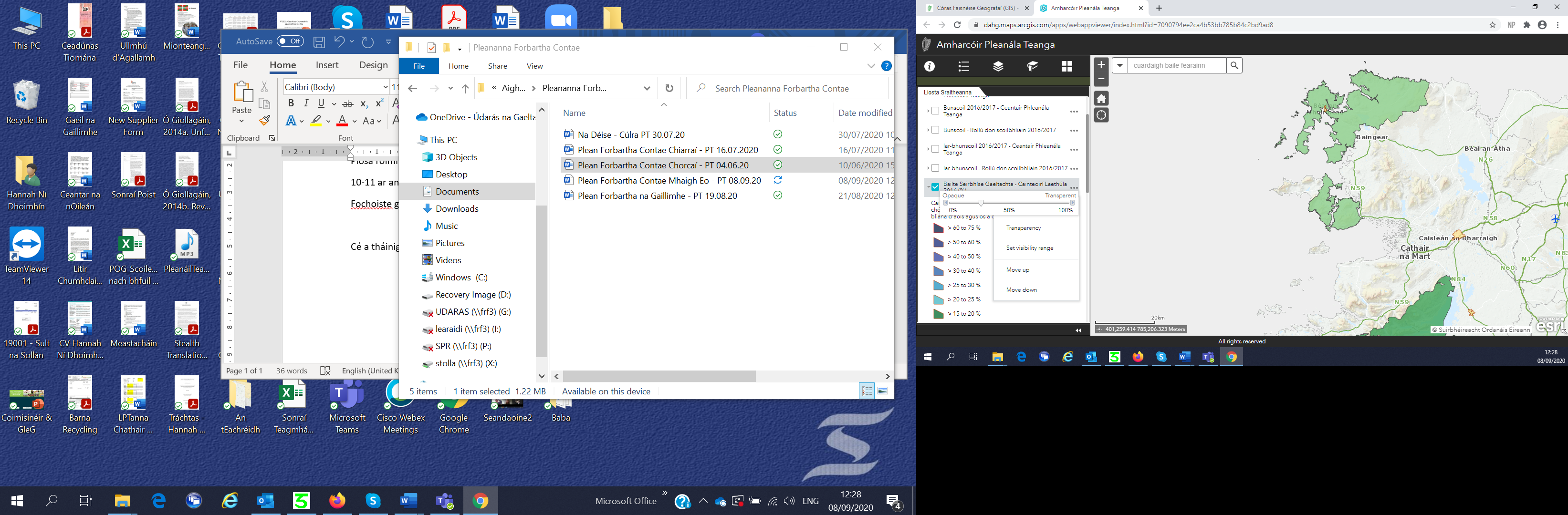 Léarscáil ón Roinn Cultúir, Oidhreachta agus Gaeltachta, LPT marcáilte i nglas agus Bailte Seirbhíse i mbuíTá Plean Teanga LPT Mhaigh Thuaidh agus Plean Teanga LPT Dúiche Sheoigheach agus Tuar Mhic Éadaigh ceadaithe ag an Roinn agus bearta á gcur i bhfeidhm faoi láthair chun an plean a fheidhmiú. Tá Plean Teanga LPT Mhaigh Eo Thiar á ullmhú faoi láthair, agus táthar ag súil lena chur faoi bhráid na Roinne le ceadú roimh dheireadh 2021.Príomhriachtanais na Limistéir Pleanála Teanga i Maigh EoDíreoidh bearta na bpleananna teanga i nGaeltacht Mhaigh Eo ar gach uile réimse de shaol na bpobal sin, lena n-áirítear:An Córas Oideachais (lena n-áirítear seirbhísí luathoideachais); Seirbhísí Cúraim Leanaí, Réamhscolaíochta agus Tacaíochta Teaghlaigh, lena náirítear seirbhísí tacaíochta teanga; Seirbhísí don Aos Óg agus d’Aoisghrúpaí Eile; Deiseanna Foghlama taobh amuigh den Chóras Oideachais; An Earnáil Ghnó; Eagraíochtaí Pobail agus Comharchumainn; Na Meáin Chumarsáide; Seirbhísí Poiblí; Pleanáil agus Forbairt Fhisiciúil; Seirbhísí Sóisialta agus Caitheamh Aimsire; agusStaid na Gaeilge sa Limistéar – dearcadh, cumas agus nósmhaireacht an phobail ina leith.Sna trí phlean beifear ag díriú ach go háirithe ar thacaíochtaí do theaghlaigh agus do dhaoine óga, ar fheiceálacht na Gaeilge sna ceantair Ghaeltachta cheantar agus ar sheirbhísí a sholáthar trí Ghaeilge do phobal Ghaeltacht Mhaigh Eo.  Tá siad seo aitheanta sna Pleananna Teanga mar seo a leanas:LPT Maigh Eo ThuaidhBeart 3.5.3 An Earnáil Ghnó & Soláthar Seirbhísí sa LPT  Beart 6.9.2 Comhpháirtíocht teanga a bhunú le comhairle contae Mhaigh EoBeart 6.10.2 – Inmharthanacht Mhaigh Eo Thuaidh a chothú agus a fhorbairt mar chuid lárnach den phróiseas pleanála teangaBeart 6.1.4 Forbairt na pleanála teanga sa LPTBeart 6.10.2 – Inmharthanacht Mhaigh Eo Thuaidh a chothú agus a fhorbairt mar chuid lárnach den phróiseas pleanála teangaLPT Maigh Eo Thiar – (dréacht phlean atá curtha faoi bhráid na Roinne)Beart 10.9.3 - Comhairle contae Mhaigh Eo agus srl agus Úsáid na GaeilgeBeart 10.9.1 – Seirbhísí Stáit áitiúla ullamh chun déileáil leis an bpobal trí GhaeilgeBeart 10.9.4 – Comhoibriú le coiste pleanála teanga Caisleán an BharraighLPT Dúiche Sheoigheach & Tuar Mhic Éadaigh Beart 9.1- Plean do Ghaeltacht Tuar Mhic Éadaigh “Polasaí Gaeltachta a fhorbairt do Chomhairle Contae Mhaigh Eo agus seirbhísí na Comhairle Contae san LPT a bheith ar fáil trí Ghaeilge. Mar chuid den phlean sin, tá sé tábhachtach go mbeadh plean ar leith do cheantar Thuar Mhic Éadaigh.”Beart 9.3 - Cinntiú go mbeidh fógraí trí Ghaeilge ag léiriú ainmneacha na mbailte ar fad san LPT, le tabhairt le fios gur ceantar Gaeltachta atá i gceist.I bhfianaise an méid sin thuas, táthar ag súil le comhoibriú le Comhairle Contae Mhaigh Eo agus na pleananna teanga LPT á bhfeidhmiú, go háirithe faoi mar a bhaineann sé le cúrsaí comharthaíochta, soláthar seirbhísí poiblí, riaradh na córais pleanála agus forbairt fhisiceach, forbairt gheilleagrach agus forbairt pobail. Dualgais na gComhairlí Contae i leith na Gaeilge agus na GaeltachtaTá roinnt cuspóirí éigeantacha sna treoirlínte do na pleananna forbartha contae. Baineann Cuspóir Éigeantach 12 le ceantair Ghaeltachta agus le rannóg 10(2)m den Acht Pleanála agus Forbartha 2000 ach go háirithe. Is gá, faoin Acht, go gcuimseofaí sna pleananna forbartha pobail cuspóirí a bhaineann le cosaint oidhreacht theangeolaíoch agus chultúrtha na Gaeltachta, lena n-áirítear cur chun cinn na Gaeilge mar theanga phobail. Ar ndóigh, cuideoidh na pleananna teanga seo go mór le Comhairle Contae Mhaigh Eo ó thaobh a cuid aidhmeanna féin a bhaint amach mar a bhaineann sé leis an réimse seo.De réir na dtreoirlínte, ba chóir breathnú ar pholasaithe a mbeidh tionchar dearfach acu ar an oidhreacht theangeolaíoch agus chultúrtha sa Ghaeltacht agus ar straitéisí tithíochta chun freagairt do riachtanais áitritheoirí Gaeltachta agus plean forbartha contae á dhréachtadh.Moltaí an Údaráis i leith dréacht foilsithe na moltaí leasaithe:Ginearálta:An Ghaeilge & An Ghaeltacht – Aitheantas cuí:Mar a bhí sonraithe againn san aighneacht a cuireadh faoi bhráid na Comhairle roimhe seo níl go leor déanta sa dréacht moltaí leasaithe le sinn a bheith compordach go bhfuil ár gcuid moltaí i dtaobh na Gaeilge agus na Gaeltachta tógtha ar bord ag an gComhairle. Tá a bhfuil foilsithe easnamhach maidir le haon tagairt sonrach a dhéanamh don Ghaeltacht, don Ghaeilge ná aon aitheantas cuí a thabhairt don cheantar Ghaeltachta sa Chontae sa cháipéis seo.Tá míreanna luaite san aighneacht seo a bhí curtha faoi bhráid na Comhairle inár n-aighneacht dar dáta 15 Márta 2021 mar go bhfuilimid ag iarraidh treisiú ar cuid de na pointí agus moltaí a rinneadh ag an am agus a mheasann muid nach bhfuil tagairt déanta dóibh sa cháipéis foilsithe.02.	Lonnaíocht croílár agus Straitéis:2.8.1.5Ba mhaith linn suntas a thabhairt don t-alt seo agus an tagairt atá déanta do Béal an Mhuirthead mar Baile Seirbhíse Gaeltachta. Tá ga inár dtuairim súil a chaitheamh ar an méid a cuireadh faoi bhráid na Comhairle roimhe seo i gcomhthéacs na Pleanála Teanga agus na Pleananna Teanga. Tá an t-alt a cuireadh faoi bhráid na Comhairle áirithe san aighneacht seo in athuair.CSO 6 – Tagairt déanta do thithíocht tuaithe ach gan aon tagairt déanta do na ceantair Ghaeltachta. Tá gá treisiú ar an bpointe seo i gcomhthéacs na Gaeltachta de tríd an cháipéis ina iomlán inár dtuairim. TithíochtaTá inmharthanacht na bpobal Gaeltachta agus a bhfuil in ann don nGaeilge mar theanga phobail ag braith ar deireadh ar dhaoine atá ábalta agus sásta an Ghaeilge a labhairt agus atá ag iarraidh a bheith ag cuir fúthu sna ceantair seo.  Mar atá ráite againn san aighneacht a cláraíodh roimhe seo, tá muid tagtha go pointe cinniúnach maidir le hinmharthanacht na Gaeltachta agus na Gaeilge.  Is tacaíocht mhór a bheadh ann dá mbeadh polasaí láidir tithíochta in áit le cinntiú go mbeadh an deis tugtha do phobal na Gaeltachta lonnú nó athlonnú nó aistriú ar ais le cur fúthu sa Gaeltacht.  I measc na heilimintí riachtanach den pholasaí seo ná tacaíocht a thabhairt do lánúin óga a chuireadh le saol agus cultúr na Gaeltachta gur mian leo cur fúthu sna ceantair Gaeltachta.   Bheadh freisin gá le coinníoll teanga a bheith luaite le haon fhorbairtí sna ceantair Ghaeltachta, is caomhnú agus fás daonra, pobail agus teanga atá ag teastáil agus ní a mhalairt.Tá easpa sa cháipéis ina iomlán i gcomhthéacs na Gaeltachta, na Gaeilge agus forbairt d’aon tsort. Tá gá treisiú ar na pointí seo tríd an cháipéis uilig.Forbairt Eacnamaíochta5.4.3.3. Tá gá tagairt ar leith a dhéanamh do na tograí Straitéiseacha caipitil atá curtha faoi bhráid na Comhairle roimhe seo sa chaibidil seo i gcomhthéacs forbairt eacnamaíochta sa Ghaeltacht. 05	Turasóireacht & Caitheamh AimsireMTO6 Tacaíonn an tÚdarás leis an moladh go gcruthófaí nascanna idir an Bealach Glas Thuaidh agus Thoir.Féach mír thíos faoi Tograí Straitéiseacha Turasóireachta.06 	Gluaiseacht agus Iompar6.4.1.2. MTO 5 Tacaíonn an tÚdarás leis na moltaí mar atá leagtha amach maidir le hiompar poiblí, siúlóirí, rothaíocht agus forbairt seirbhísí, áiseanna agus infreastruchtúr.07	InfreastruchtúrTacaíonn an tÚdarás leis na moltaí agus spriocanna faoi mar atá leagtha amach sa caibidil seo.08	Pobail Inmharthanach8.4.8.2Tacaíonn an tÚdarás leis an sprioc nua SCO 2209	Timpeallacht Tógtha10	Timpeallacht NádúrthaTacaíonn an tÚdarás leis na moltaí mar atá leagtha amach sna caibidil thuasluaite.11	Athrú Aeráide agus Fuinneamh InathnuaiteFaoi mar atá curtha faoi bhráid na Comhairle inár n-aighneacht deireanach tá clár oibre an Údaráis agus Straitéis Nua na heagraíochta ag díriú go domhain ar na téamaí seo i gcomhthéacs na Gaeltachta de. Tá infheistíocht suntasach déanta ag an earnáil príobháideach i dtionscail na fuinnimhe i dTuaisceart Mhaigh Eo (go háirithe san tionscail gás agus ginniúint fuinneamh inathnuaite gaoithe) agus tá tuilleadh infheistíocht beartaithe leis an togra AFLOWT.Mar a cuireadh in iúl Tá deiseanna ag teacht chun cinn le fuinneamh gréine agus teicneolaíochtaí micra ghiniúinití eile.Tá na deiseanna forbartha aitheanta mar seo a leanas:  Chun na tograí seo a fhorbairt, moltar go mbeadh fóram forbartha fuinneamh dírithe ar deiseanna fostaíochta agus forbartha sa tionscail fuinneamh bunaithe ina mbeadh ionadaí ón Udarás, SEAI, Comhairle Condae Mhaigh Eo agus IDA Ireland. Mar a moladh roimhe seo ba cabhrach a bheadh sé Fóram Fuinnimh a fhorbairt leis na páirithe leasmhara uilig.Gréasán Gteic na Gaeltachta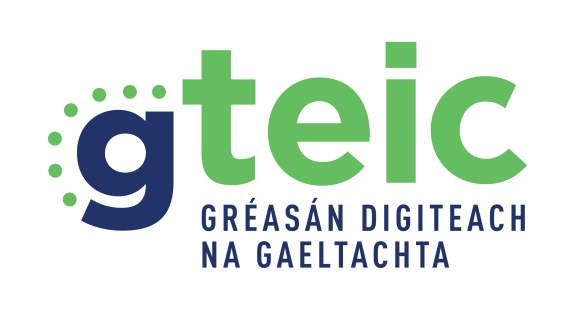 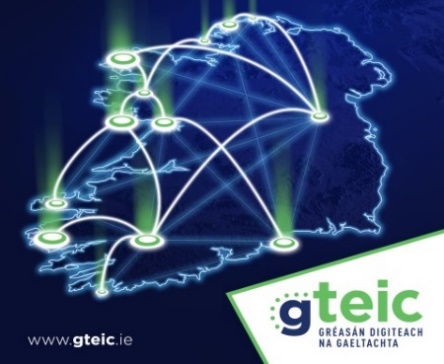 Tá gréasán náisiúnta “Gteic” forbartha ag an Údarás, gréasán de mhoil dhigiteacha fud fad na Gaeltachta. Go dáta (Eanáir 2021) tá 16 GTeiceanna oscailte i gcontaetha Ciarraí, Corcaigh, Dún na nGall, Gaillimh agus Maigh Eo. Cuirfidh na háiseanna seo leis an infreastruchtúr agus áiseanna atá ar fáil dóibh siúd atá i mbun gnó nó ag cian oibriú ón nGaeltacht. Ciallóidh sé go mbeidh breis áiseanna, seirbhísí agus deiseanna ar fáil do dhaoine le hoibriú as na láithreacha seo sa Ghaeltacht. Cuideoidh ná háiseanna agus na seirbhísí oiliúna agus forbartha fiontraíochta seo freisin le fiontraithe nua atá ag iarraidh tabhairt faoi ghnóthaí nua a fhorbairt sa nGaeltacht.   Sna GTeiceanna seo, cuirfear réimse leathan áiseanna agus seirbhísí ar fáil mar shampla:Áiseanna oifige príobháideachaSpás oifige roinnteÁiseanna cruinnitheÁiseanna teileachomhdhála Áiseanna oiliúna agus meantóireachta Is ceart tagairt a dhéanamh don ghréasán seo i gcomhthéacs fhorbairt na fiontraíochta agus áiseanna/seirbhísí cianoibrithe atá ar fáil sa chontae mar chuid de Phlean Forbartha an Chontae.Tá sé mar aidhm ag an ngréasán gteic-eanna, áiseanna agus seirbhís a chuir ar fáil chun infheistíocht agus ábhar fiontraíochta nua a mhealladh chun na Gaeltachta tríd an t-infreastruchtúr cuí a fhorbairt.  Cuireann na hiarrachtaí seo ar chumas daoine buntáiste a bhaint as deiseanna agus áiseanna cian-oibrithe agus tré ghnóthaí nua a fhorbairt. I gcontae Mhaigh Eo tá 5 gteic-eanna oscailte (Eanáir 2021) agus tá 2 cheann dá phleanáil sna láthair seo a leanas: Béal an Mhuirthead (1200 m2) – Oscailte le 70 suíochánBéal an Mhuirthead – Gteic Nualaíóchta (200m2) – Oscailte le 30 suíochánEachléim (200m2) – Oscailte le 23 suíochánGreanaí (60 m2) – Oscailte le 8 suíochánAcaill (305 m2) – Oscailte le 37 suíochánGaoth Sáile (200m2) – á thógáil – 20 suíochán meastaTuar Mhic Éadaigh (150m2) – réamhphleanáilTograí Straitéiseach TurasóireachtaTá gréasán náisiúnta d’Ionaid Turasóireachta á fhorbairt ag Údarás an Gaeltachta mar chuid den straitéis Turasóireachta ina n-áithitear:Mór Ionaid :Ionad Turasóireachta an Bhlascaod (Ciarraí)Mara beo (Uisceadán an Daingean) (Ciarraí)Ionad an Phiarsaigh (Gaillimh)Geo Páirc Dúiche Sheoigeach & Tuar Mhic Éadaigh (Gaillimh & Maigh Eo)Áras Scéalta an Atlantaigh (Maigh Eo)UISCE (Maigh Eo)Sliabh Liag (Dún na nGall)Ionad Dún Lúiche (Dún na nGall)Teach Solais Fanad (Dún na nGall)Ionad na n-Imirceach – Carna (Co. na Gaillimhe)Tá straitéis fad téarmach ag an Údarás chun an turasóireacht chultúra a fhorbairt mar ghné lárnach den tionscail turasóireachta sa nGaeltacht. Tugtar feidhm don straitéis seo tré infrastructúr criticúil (Ionaid Turasóireachta) a fhorbairt chun turasóirí a mhealladh chuig an Gaeltacht.Áras Scéalta an AtlantaighTá Aras Scéalta an Atlantaigh (infheistíocht de timpeall €3m) á fhorbairt ar an Eachléim chun turasóirí nua a mhealladh chuig an Ghaeltacht. Tá an fhorbairt á dheanamh ar bhonn comhpháirtíocht le geallsealbhóirí éagsúla (Comhairle Condae Mhaigh Eo ina measc) chun an deis is fearr a thabhairt don togra fás agus forbairt a dhéanamh. Is foirgneamh úr de 750m2 atá i gceist ina mbeidh forbairt á dhéanamh ar trí théama (Saol na Mara, An Saol Cultúra agus An Saol sa Sean Am). Beidh na háiseanna seo a leanas forbartha san Ionad: FáiltiúCaiféIonad Turasóireachta MaraImirceOidhreacht agus CultúrTeach MháirtínCartlann OidhreachtaMol Bia ÁitiúilMol LóistínTeach Solais an Fód DubhGeo Pairc Dúiche Sheoigeach agus Tuar Mhic ÉadaighIs togra straitéisach turasóireacht é an Geo Páirc i Tuar Mhic Éadaigh. Tá infheistíócht de €1.19 á dheanamh sa togra le tacaíocht ón RRDF agus is iad an Geological Survey of Ireland atá ina bhun. Is í príomhsprioc atá ag an togra ná aitheantas UNESCO do Geo Páirc i gceantar Dúiche Sheoigeach agus lochanna na Coiribe, Measc agus Carra. 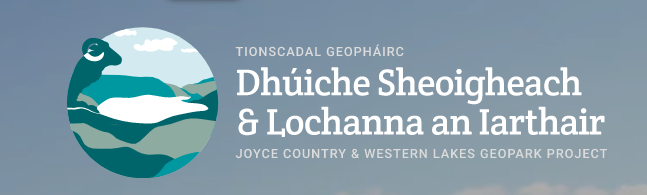 Coláiste UISCETá UISCE aitheanta mar ceann de na háiseanna Spóirt Uisce is fearr in Éirinn. Maraon leis sin tá tionchar fíor dhearfach ag an gnó ar láidriú na Gaeilge i gceantar Chuan Oiligh/An Eachéim. Tá an gnó freagrach as ós cionn 5,000 turasóir a mhealladh chuig an ceantar chuile bhliain agus cruthaíonn sin tionchur dearfach ecanamúil i gceantar atá faoi bhrú ecanamúil. Turasóireacht Iorras Teo.Is comhalcht forbartha turasóireacht pobal bhunaithe í Turasóireacht Iorras Teo. A dhéanann bainsitiú ar Galf Chúrsa an Chairn. Tá cáil idirnásiúnta ar an gCúrsa agus é aitheanta i measc na cúrsaí galf “links” is fearr ar domhann. Tá an comhlacht ag forbairt margaí i Meiriceá ach go sonrach agus súil acu an líon turasóirí bliaitúil a ardú ó c. 7,500 go 10,000 sna blianta amach romhainn. Togra Athghiniúna Béal an MhuirtheadBeidh Baile Béal an Mhuirthead 200 bliain d’aois i 2024. Tá páirtneireacht forbartha (ina bhfuil an tÚdarás agus Co. Co Mhaigh Eo páirteach ann) chun rointn tograí straitéiseach a chur chun cinn chun togra athghiniúna a dhéanamh ar an mbaile. De réir mar a thagann athrú ar ról bailte ar nós Béal an Mhuirthead agus chun cinnitiú go mbeidh ról lárnach ag na bailte i saol ecanamiúil, sóisialta agus cultúr an phobail, beidh an togra athghiniúna ag díriú ar na tograí seo a leanas a fhorbairt:Athchóiriú an SeanteicNaoínra Béal an MhuirtheadIonad Oideachais don ETBIonad PobailCisteannach PobailAthchoiriú Straitéiach Lár an BhaileTítíocht do dhaoine AostaLeabharlann NuaSpás CruthaitheoiríBaile TurasóireachtaForbairt ag na DugannaForbairt ag an CanálSpás EalaíonaSpás DamhsaStudió d’ealaíontóiríTá súil deartha sonrach a dhéanamh ar na tograí seo i rith 2021 agus tús a chur leis an próiséas chun maioniú a aimsiú do na tograí difriúil.Páirceanna GnóTá 5 pháirc gnó (agus spásanna aonarch fiontraíochta)ag Údarás na Gaeltachta i Maigh Eo le spás iomlán tionsclaíochta de c. 20,500 m2. Tá na páirceanna sin lonniathe ar fud na Gaeltachta. Is infrastructúr criticiúil iad chun fiontraíócht a chothú sa nGaeltach agus deiseanna fostaíochta a fhorbairt. Bíonn athrú ar riachtanais cliant ó am go chéile ar na Estáit Tionsclaíóchta seo agus meastar go bhfuil sé tábhachtach go mbeadh an próiséas meastóireachta pleanála chomh éifeachtach agus is féidir chun toradh cuí a chur ar fáil in am tráthúil.Béal an MhuirtheadTá cheithre fhoirgneamh ar an Eastát Tionsclaíochta seo le spás de c. 6000m2 ar fáil.Tuar Mhic ÉadaighTá monarchan de spás c. 1,700 m2 ar an suíomh seo.Cill a tSidheáinTá dhá mhonarchan ar an síiomh seo le spás de c.2200m2Áit Uí ChonáinTá 3 mhonarchan ar an suíomh seo le spás de c 3000m2 (+ c. 2000m2 príobháideach)Bun a ChurraighTá cheithre mhonarchan ar an suiomh seo le spás de c. 5000m2Suíomhanna AonarachaCeathrú Thaidhg (800m2)Eachléim (500m2)Áisleann Béal an Mhuirthead (400m2)Sean Oifig Beal an Mhuirthead (150m2)Oifigí Gob a choire (400m2)Tuar Mhic Eadaigh (Sean mhonarchan) (200m2)Gob a Choire Tá Gob a Choire suite ar suíomh fíor straitéiseach in Acaill. Tá deis ann an baile a fhorbairt mar Baile Tairseach (Gateway Town) d’Oileán Acla agus lorg Gaeltacht Acla a bheith le feiceáil go soiléar ar an mbaile. Tá an Gteic lonnaithe ann (maraon le seirbhísí sláinte agus leabharlann) cheana féin, tá dhá Óstán sa mbaile agus tá súiomh straitéiseach ar taobh an Chorráin den bhaile a d’fhéadfaí a fhorbairt chun cur leis na háiseanna turasóireachta atá ar an mbaile.  Ionad Ealaíona IorrasIs í Ionad Ealaíona Iorras an t-aon Ionad Ealaíona i nGaeltacht Mhaigh Eo. Tá ról lárnach ag an Ionad i bhforbairt na hEalaíona i nGaeltacht Mhaigh Eo agus deiseanna ann an réimse seo de saol na Gaeltachta a fhorbairt.Earnáil DigiteachDe réir mar atá forbairt ag teacht ar an ré digiteach, beidh gá le infrastructúr breise a fhorbairt chun freastal ar na riachtanais telechumarsáide. Tá ról lárnach ag an gcóras pleanála sa réimse seo agus tionchur nach mór aige ar an leibhéal seirbhís atá le fáil i gceantar tuaithe. Ní féidr gnó a dhéanamh sa lá atá inniu ann gan infrastructúr láidir teilechumarsáide agus moltar go mbeadh an riachtanais infrastrutúr leathanbhanda (5 G san áireamh) do na ceantair Gaeltachta aitheanta in aon stráitéis a bhaineann le cúrsaí digiteach.Earnáil na TuasóireachtaTá tionscal na turasóireachta tábhachtach don gcontae seo.  Moltar anseo go leagfaí béim ar an nGaeltacht mar cheann scribe uathúil turasóireachta de bharr an cultúr, an teanga agus an timpeallacht. Tá na buac-phointí agus deiseanna forbartha maidir le turasóireacht aitheanta sa forbairt eispéiris (VEDP) i gceantar Chuan Mó agus beidh an Údarás páirteach san bPlean (VEDP) atá á fhorbairt do Thuaisceart Mhaigh Eo.Tá ról forbartha ag an Údarás chun an earnáil príobháideach agus gnóthaí pobal bhunaithe a chumasú agus a spreagadh chun seirbhísí/táirgí cuí a chur ar fáil don chuairteoir. Tá ról faoi leith ag an Comhairle Contae i ngeall ar fhorbairt an infreastruchtúir atá riachtanach do fhorbairt na hearnála seo agus do chosaint na timpeallachta. Thar tréimhse fheidhmithe an Plean Forbartha, moltar go dtabharfaí tacaíocht do na beartais seo a leanas: Tograí Straitéiseach – tá ról lárnach ag an Údarás i bhforbairt tograí straitéiseacha turasóireachta mar atá sonraithe thuas.Forbairt na hEarnála – ag tacú agus ag cumasú earnáil na turasóireachta chun tograí/táirgí/eispéiris d’ard caighdeán a fhorbairt agus a dhíol go náisiúnta agus go h-idirnáisiúnta  Turasóireacht Teanga a chur chun chinn tríd táirgí agus táirgeoirí a chumasú agus ardán margaíocht tras-Ghaeltachta a fhorbairt Imeachtaí Faoin Aer – siúlóidí, bealaí glas, bealaí gorm a fhorbairt Áiseanna caitheamh aimsire faoi dhíon a fhorbairt a d’fhreastalódh ar thurasóirí le linn na drochaimsire Deis a thabhairt do chuairteoirí tuilleadh ama a chaitheamh sa réigiún  Deis chun léirmhíniú a dhéanamh ar na scéalta uathúla Ghaeltachta  Maraon leis an cheithre togra straitéiseach turasóireachta atá aitheanta ag an Údarás i gCondae Mhaigh Eo mar atá sonraithe i mír 9(b) thuas, feictear go bhfuil deiseanna forbartha ag baint leis na tograí sonrach seo a leanas:Siúlóidí Bealach na GaeltachtaMoltar staidéar cuimsíodh a dhéanmh ar na féidearachtaí a bhaineadh le Bealach na Gaeltachta a fhorbairt i Tuar Mhic Éadaigh, Acaill agus Iorras agus an siúlóid nua a cheangal le Siúlóid an Iarthair mar chuid de straitéis forbartha siúlóidí Chondae Mhaigh Eo.Táin Bó FlidhaisTacú agus cur leis an obair atá ar siúl chun siúlóid bunaithe ar Táin Bó Flidhais a fhorbairt idir Dún Chaocháin agus Ard Mhacha.Siúlóid Cois CóstaCuidiú le iarrachtaí na bpobail forbairt a dhéanamh ar siúloidí Cois Cósta i bhfianise an straitéis náisiúnta maidr le siúlóidí Cois Cósta.Lúb Shiúlóidí Tacaíocht leanúnach a thabhairt do na Lúb Shiúlóidí turasóireachta atá forbartha go dáta (go sonrach forbairt a dhéanamh ar na háiseanna cuí) :Siúlóidí Ceathrú ThaidhgSiúlóidí Ceann IorrasTacú le hiarrachtaí pobail eile lúb shiúlóidí a fhorbairt a bhaineann amach na critéir incháilte chun aitheantas a bhaint amach mar siúlóid turasóireachta.Bealach GormForbairt a dhéanamh ar Bealaí Gorm i gCuan Mó, i gCuan An Fhóid Dubh agus i gCuan an Inbhir Mhóir.Bealach GlasTacaíocht leanúnach a thabhairt d’fhorbairt an bealch Glas in Acaill agus na deiseanna maidir leis an Bealach Glas a thabhairt go hIorras a mheas.Turasóireacht ChultúraCuidiú agus tacaíochtaí a sholáthar d’Ionaid Ealaíóna, Eagraíóchtaí Ealaíona agus Cultúra sa nGaeltacht chun iad a chumasú margaí agus seirbhís turasóireachta Cultúra a fhorbairt go sonrach :Scoil AclaCoiste Oidhreachta agus Cultúra Tuar Mhic ÉadaighTuras SiarIonad Ealaíona IorrasComhar Dún Chaocháin TeoTurasóireacht BiaStraitéisí agus tograí a fhorbairt chun cur le turasóireacht bia sa nGaeltacht, go háirithe i gceantair tuaithe, tré :Cuidiú le straitéis bia agus deoch Mhaigh Eo a fheidhmiúTacú le tograí pobail bhunaithe seirbhísí lónadóireacht a fhorbairt (san áit go bhfuil teip ar an margadh)Forbairt a dhéanamh ar áiseanna turasóireachta a fhorbairt i measc gnó atá ag táirgeacht biaCuidiú le beartais chun ciaghdean bia agus seirbhísí lónadóireachta a fhorbairt.DríoglainnDríoglann Loch measc agus Dríoglann Oileán Acla a fhorbairt mar chuid de turas Dríoglainne na Gaeltachta.ComharthaíochtTús áite a thabhairt don Ghaeilge i ngach comharthaíocht turasóireachta agus gnó sa nGaeltacht chun an eispíreas Gaeltachta a láidriú do thurasóirí.Achoimre Tá sé tábhachtach go ndéanfar gach deis tacaíochta agus forbartha a chur ar fáil do phobal na Gaeltachta atá leochaileach agus imeallach le cinntiú go leanfaidh siad de bheith inmharthanach mar phobal. Tríd an Plean Forbartha Contae, déanfar na spriocanna agus dúshláin fhadtéarmacha a aithint agus a sholáthar a mbeidh iontaoibh ag an phobal astu sa mhéid is a bhaineann le hinfheistíocht a dhéanamh i mbunú fiontar nua, i gcruthú agus i gcaomhnú an bhonneagair fhostaíochta, i mbeartais pleanála teanga agus pobail a mbeidh d’aidhm acu oidhreacht, cultúr agus teanga na gceantar seo a chosaint agus a chaomhnú. Táimid ag tnúth lenár gcuid tograí agus clár oibre a phlé libh in am trátha. Is mian linn freisin a dhaingniú go bhfuilimid tiomanta i leith tacú le Comhairle Chontae Mhaigh Eo i bhfeidhmiú an Phlean Fhorbartha sa Ghaeltacht. Táimid ag súil go dtabharfar aird ar an aighneacht seo agus go ndéanfar impleachtaí teanga mar atá sonraithe anseo a áireamh agus an phlean nua á fheidhmiú i gContae Mhaigh Eo.Le meas,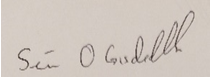 ______________________________Seán Ó CoisdealbhaBainisteoir Réigiúnach Chonnacht/Laighean.FÍS DON GHAELTACHTPobail bríomhar inbhuanaithe tuaithe atá fréamhaithe sa dúchas ina mbeidh an Ghaeilge mar an príomh theanga phobailFÍS DON ÚDARÁSScoth eagraíocht Stáit a imríonn tionchar dearfach agus intomhaiste ar fhorbairt chultúrtha, eacnamaíochta, sóisialta agus teanga na bpobal GhaeltachtaMISEANPobal inbhuanaithe Gaeltachta a chothú, ina bhfuil an Ghaeilge mar phríomh theanga, agus ina bhfuil saol den chéad scoth ar fáil, idir fhostaíocht, shochaí agus chultúrLPTCeanneagraíochtPlean TeangaDúiche Sheoigheach & Tuar Mhic Éadaigh Comharchumann Dhúiche Sheoigheach https://www.discoverjoycecountry.com/language-planning/Mhaigh Eo ThuaidhComharchumann Forbartha Ionad Deirbhile Teo. (Coiste Gaeilge Iorras)http://gaeilgeiorrais.ie/index.php/arbplean-our-planMaigh Eo ThiarComhlacht Forbartha Áitiúil Acla Teo.Le socrúDeis ForbarthaSuíomhIonad Sonraí (Data Centre)Béal Atha na BuíTograí Giniúint Fuinneamh PobailTuar Mhic Éadaigh/Iorras/AcaillTograí Bainistiú FuinneamhBéal an MhuirtheadGréasán ClisteMaigh EoTograí Taighde Fuinneamh Mara (AFLOWT)Suíomh AMETSMicreangach (Microgrid) Eastát Tionscail, EachléimGTeic Acaill, Co. Mhaigh Eo (Oscailte 2 Nollaig 2020)GTeic Greannaí, Co. Mhaigh Eo(Oscailte 2 Nollaig 2020)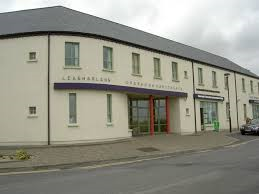 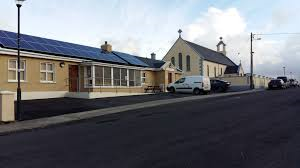 4 fostaithe305 m231 spás deasc3 oifigí (freastalaíonn sé ar 6 duine)1 seomra cruinnithe/AV/Seomra Boird Ceaintín3 fostaithe60 m26 spás deasc2 oifigí (freastalaíonn sé ar 2 duine)CeaintínSeomra AV GTeic Bhéal an Mhuirthead (Nuálann),Co. Mhaigh EoGTeic na hEachléime, Co. Mhaigh Eo (Oscailte ar 2 Nollaig 2020)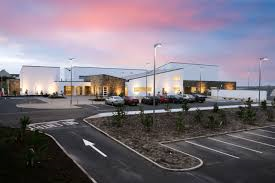 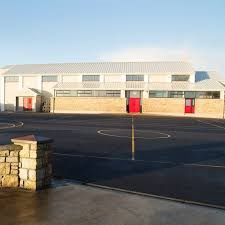 4 fostaithe100 m29 spás deasc       1 Seomra Oiliúna (AV training)       Ceaintín       Cuid Comhtháite den Ionad Cathartha6 fostaithe200 m2 spás deasc            3 oifigí (freastalaíonn sé ar 8 duine)            1 Seomra Cruinnithe/AV/Seomra        Boird  CeaintínGteic Béal an Mhuirthead Co. Maigh EoGteic Gaoth Sáile (á dtogáil), Co.Mhaigh Eo 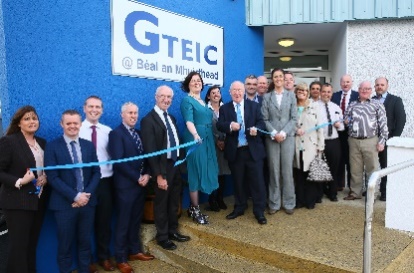 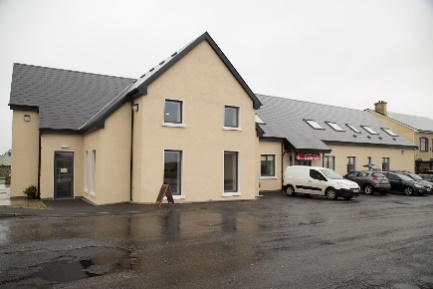 852 m2 Toilleadh iomlán: 71 suíochán20 spás deasc15 oifigí (freastalaíonn sé ar 47 duine)1 AV Stiúideo Craolacháin (freastalaíonn sé ar  4 duine)45 ag obair ann (Eanáir 2021)Seomra Cruinnithe/AV/Seomra BoirdFáiltiú.Ceaintín300 m2Mol Feidhmíochta chun seirbhísí Analytics a sholáthar do amaitéaracha agus leath pro. foirne spóirtMol Eolaíochta um Oiliúint agus Monatóireacht AclaíochtaMol Taighde do Chéimithe Iar-SpóirtMol Foghlama - r-fhoghlaim d'Oibrithe Deonacha SpóirtMol gnó spóirt do bhrandáil Spóirt, Urraíocht, margaíocht agus gnó Caidrimh PhoiblíMol Seirbhísí chun Síceolaíocht Spóirt, cothú spóirt, comhairle neart agus aeroiriúnaithe a fhorbairt srl.Mol fíorúil chun ligean do lúthchleasaithe oiliúint a dhéanamh laistigh, Insamhlóirí (Gailf, Snámh, Rámhaíocht, Dornálaíocht srl.) agus spás Occulus chun VR (Dornálaíocht) a úsáid.Gteic Tuar Mhic Eadaigh, Co.Mhaigh EoAg céim choincheap deartha